Name der Schule / LogoName der Schule / LogoName der Schule / LogoBetriebsanweisungFür das Arbeiten mitEintreibgeräten (Druckluftnagler)  Raum:verantwortlichRaum:verantwortlichRaum:verantwortlichGefahren für Mensch und UmweltGefahren für Mensch und UmweltGefahren für Mensch und UmweltGefahren für Mensch und UmweltGefahren für Mensch und UmweltGefahren für Mensch und UmweltGefahren für Mensch und Umwelt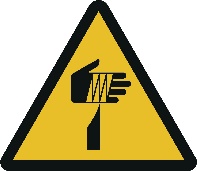 Getroffen werden von Eintreibgegenständen, 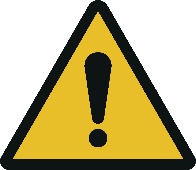 Holzsplittern und MagazinrückständenStürzen, Herunterfallen von den Anstell- oder AnlegeleiternMuskel-Skelett-Schädigungen durch mechanische Stöße (Vibrationen)Getroffen werden von Eintreibgegenständen, Holzsplittern und MagazinrückständenStürzen, Herunterfallen von den Anstell- oder AnlegeleiternMuskel-Skelett-Schädigungen durch mechanische Stöße (Vibrationen)Getroffen werden von Eintreibgegenständen, Holzsplittern und MagazinrückständenStürzen, Herunterfallen von den Anstell- oder AnlegeleiternMuskel-Skelett-Schädigungen durch mechanische Stöße (Vibrationen)Getroffen werden von Eintreibgegenständen, Holzsplittern und MagazinrückständenStürzen, Herunterfallen von den Anstell- oder AnlegeleiternMuskel-Skelett-Schädigungen durch mechanische Stöße (Vibrationen)Getroffen werden von Eintreibgegenständen, Holzsplittern und MagazinrückständenStürzen, Herunterfallen von den Anstell- oder AnlegeleiternMuskel-Skelett-Schädigungen durch mechanische Stöße (Vibrationen)Schutzmaßnahmen und VerhaltensregelnSchutzmaßnahmen und VerhaltensregelnSchutzmaßnahmen und VerhaltensregelnSchutzmaßnahmen und VerhaltensregelnSchutzmaßnahmen und VerhaltensregelnSchutzmaßnahmen und VerhaltensregelnSchutzmaßnahmen und Verhaltensregeln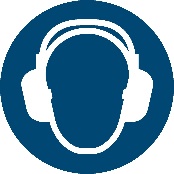 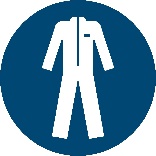 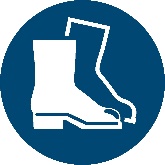 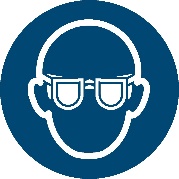 Am Eintreibgerät muss eine Betriebsanleitung, die alle 	sicherheitstechnischen Angaben für eine bestimmungsgemäße Verwendung enthält, sowie das erforderliche Spezialwerkzeug zur Instandhaltung und Störungsbeseitigung vorhanden seinVor dem Anschließen an die Druckluftleitung ist das Magazin zu entleerenBeim Füllen des Magazins Gerät nicht auf sich selbst oder andere richtenArt, Umfang und Fristen erforderlicher Prüfungen anhand der Gefährdungsbeurteilung festlegen und einhalten, z. B. Prüfung nach ca. 100 Betriebsstunden auf Gesamtfunktionsfähigkeit durch den HerstellerBeschaffenheit: In Abhängigkeit von der Länge der verwendbaren Befesti-gungsmittel (Nägel) müssen Eintreibgeräte mit einer Auslösesicherung ausgerüstet seinAuf einwandfreie Funktion der Auslösesicherung achtenDen Schussbereich (z. B. Kistenkanten) personenfrei halten bzw. durch geeignete Maßnahmen beschränkenDer auf druckluftbetriebenen Eintreibgeräten angegebene zulässige Druck darf nicht überschritten werdenGeeignete Fixierhilfen für das Werkstück nutzenGeräte sicher ablegen und nie über das Griffstück aufhängenNur die vom Hersteller für das jeweilige Gerät vorgeschriebenen 	Befestigungsmittel verwendenAlle Arbeiten nach TSM/M (erweiterte Informationen beachten!)Am Eintreibgerät muss eine Betriebsanleitung, die alle 	sicherheitstechnischen Angaben für eine bestimmungsgemäße Verwendung enthält, sowie das erforderliche Spezialwerkzeug zur Instandhaltung und Störungsbeseitigung vorhanden seinVor dem Anschließen an die Druckluftleitung ist das Magazin zu entleerenBeim Füllen des Magazins Gerät nicht auf sich selbst oder andere richtenArt, Umfang und Fristen erforderlicher Prüfungen anhand der Gefährdungsbeurteilung festlegen und einhalten, z. B. Prüfung nach ca. 100 Betriebsstunden auf Gesamtfunktionsfähigkeit durch den HerstellerBeschaffenheit: In Abhängigkeit von der Länge der verwendbaren Befesti-gungsmittel (Nägel) müssen Eintreibgeräte mit einer Auslösesicherung ausgerüstet seinAuf einwandfreie Funktion der Auslösesicherung achtenDen Schussbereich (z. B. Kistenkanten) personenfrei halten bzw. durch geeignete Maßnahmen beschränkenDer auf druckluftbetriebenen Eintreibgeräten angegebene zulässige Druck darf nicht überschritten werdenGeeignete Fixierhilfen für das Werkstück nutzenGeräte sicher ablegen und nie über das Griffstück aufhängenNur die vom Hersteller für das jeweilige Gerät vorgeschriebenen 	Befestigungsmittel verwendenAlle Arbeiten nach TSM/M (erweiterte Informationen beachten!)Am Eintreibgerät muss eine Betriebsanleitung, die alle 	sicherheitstechnischen Angaben für eine bestimmungsgemäße Verwendung enthält, sowie das erforderliche Spezialwerkzeug zur Instandhaltung und Störungsbeseitigung vorhanden seinVor dem Anschließen an die Druckluftleitung ist das Magazin zu entleerenBeim Füllen des Magazins Gerät nicht auf sich selbst oder andere richtenArt, Umfang und Fristen erforderlicher Prüfungen anhand der Gefährdungsbeurteilung festlegen und einhalten, z. B. Prüfung nach ca. 100 Betriebsstunden auf Gesamtfunktionsfähigkeit durch den HerstellerBeschaffenheit: In Abhängigkeit von der Länge der verwendbaren Befesti-gungsmittel (Nägel) müssen Eintreibgeräte mit einer Auslösesicherung ausgerüstet seinAuf einwandfreie Funktion der Auslösesicherung achtenDen Schussbereich (z. B. Kistenkanten) personenfrei halten bzw. durch geeignete Maßnahmen beschränkenDer auf druckluftbetriebenen Eintreibgeräten angegebene zulässige Druck darf nicht überschritten werdenGeeignete Fixierhilfen für das Werkstück nutzenGeräte sicher ablegen und nie über das Griffstück aufhängenNur die vom Hersteller für das jeweilige Gerät vorgeschriebenen 	Befestigungsmittel verwendenAlle Arbeiten nach TSM/M (erweiterte Informationen beachten!)Am Eintreibgerät muss eine Betriebsanleitung, die alle 	sicherheitstechnischen Angaben für eine bestimmungsgemäße Verwendung enthält, sowie das erforderliche Spezialwerkzeug zur Instandhaltung und Störungsbeseitigung vorhanden seinVor dem Anschließen an die Druckluftleitung ist das Magazin zu entleerenBeim Füllen des Magazins Gerät nicht auf sich selbst oder andere richtenArt, Umfang und Fristen erforderlicher Prüfungen anhand der Gefährdungsbeurteilung festlegen und einhalten, z. B. Prüfung nach ca. 100 Betriebsstunden auf Gesamtfunktionsfähigkeit durch den HerstellerBeschaffenheit: In Abhängigkeit von der Länge der verwendbaren Befesti-gungsmittel (Nägel) müssen Eintreibgeräte mit einer Auslösesicherung ausgerüstet seinAuf einwandfreie Funktion der Auslösesicherung achtenDen Schussbereich (z. B. Kistenkanten) personenfrei halten bzw. durch geeignete Maßnahmen beschränkenDer auf druckluftbetriebenen Eintreibgeräten angegebene zulässige Druck darf nicht überschritten werdenGeeignete Fixierhilfen für das Werkstück nutzenGeräte sicher ablegen und nie über das Griffstück aufhängenNur die vom Hersteller für das jeweilige Gerät vorgeschriebenen 	Befestigungsmittel verwendenAlle Arbeiten nach TSM/M (erweiterte Informationen beachten!)Verhalten bei Störungen und im GefahrenfallVerhalten bei Störungen und im GefahrenfallVerhalten bei Störungen und im GefahrenfallVerhalten bei Störungen und im GefahrenfallVerhalten bei Störungen und im GefahrenfallVerhalten bei Störungen und im GefahrenfallVerhalten bei Störungen und im Gefahrenfall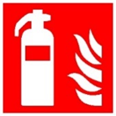 Bei Störungen oder Schäden an Maschinen oder Schutzausrüstungen       Maschine ausschalten und vor unbefugtem Wiederanschalten sichernLehrer informierenSchäden nur von Fachpersonal beseitigen lassenIm Brandfall Löschversuch unternehmenBei Störungen oder Schäden an Maschinen oder Schutzausrüstungen       Maschine ausschalten und vor unbefugtem Wiederanschalten sichernLehrer informierenSchäden nur von Fachpersonal beseitigen lassenIm Brandfall Löschversuch unternehmenBei Störungen oder Schäden an Maschinen oder Schutzausrüstungen       Maschine ausschalten und vor unbefugtem Wiederanschalten sichernLehrer informierenSchäden nur von Fachpersonal beseitigen lassenIm Brandfall Löschversuch unternehmenBei Störungen oder Schäden an Maschinen oder Schutzausrüstungen       Maschine ausschalten und vor unbefugtem Wiederanschalten sichernLehrer informierenSchäden nur von Fachpersonal beseitigen lassenIm Brandfall Löschversuch unternehmenErste HilfeErste HilfeErste HilfeErste HilfeErste HilfeErste HilfeErste HilfeMaschine abschalten und sichernDen Lehrer (Ersthelfer) informieren (siehe Alarmplan)Verletzungen sofort versorgenEintragung in das Verbandbuch vornehmenNotruf: 112					Krankentransport:  19222Maschine abschalten und sichernDen Lehrer (Ersthelfer) informieren (siehe Alarmplan)Verletzungen sofort versorgenEintragung in das Verbandbuch vornehmenNotruf: 112					Krankentransport:  19222Maschine abschalten und sichernDen Lehrer (Ersthelfer) informieren (siehe Alarmplan)Verletzungen sofort versorgenEintragung in das Verbandbuch vornehmenNotruf: 112					Krankentransport:  19222Maschine abschalten und sichernDen Lehrer (Ersthelfer) informieren (siehe Alarmplan)Verletzungen sofort versorgenEintragung in das Verbandbuch vornehmenNotruf: 112					Krankentransport:  19222InstandhaltungInstandhaltungInstandhaltungInstandhaltungInstandhaltungInstandhaltungInstandhaltungInstandsetzung nur durch beauftragte und unterwiesene Personen.Maschine nach Arbeitsende reinigenZeitraum für eine Hauptprüfung durch Hersteller festlegen (Druckluftgerät)Jährlicher E- Check durch eine Elektrofachkraft (Elektro- oder Akku- Gerät)Instandsetzung nur durch beauftragte und unterwiesene Personen.Maschine nach Arbeitsende reinigenZeitraum für eine Hauptprüfung durch Hersteller festlegen (Druckluftgerät)Jährlicher E- Check durch eine Elektrofachkraft (Elektro- oder Akku- Gerät)Instandsetzung nur durch beauftragte und unterwiesene Personen.Maschine nach Arbeitsende reinigenZeitraum für eine Hauptprüfung durch Hersteller festlegen (Druckluftgerät)Jährlicher E- Check durch eine Elektrofachkraft (Elektro- oder Akku- Gerät)Instandsetzung nur durch beauftragte und unterwiesene Personen.Maschine nach Arbeitsende reinigenZeitraum für eine Hauptprüfung durch Hersteller festlegen (Druckluftgerät)Jährlicher E- Check durch eine Elektrofachkraft (Elektro- oder Akku- Gerät)Freigabe:Bearbeitung:8. April 2021Schulleitung